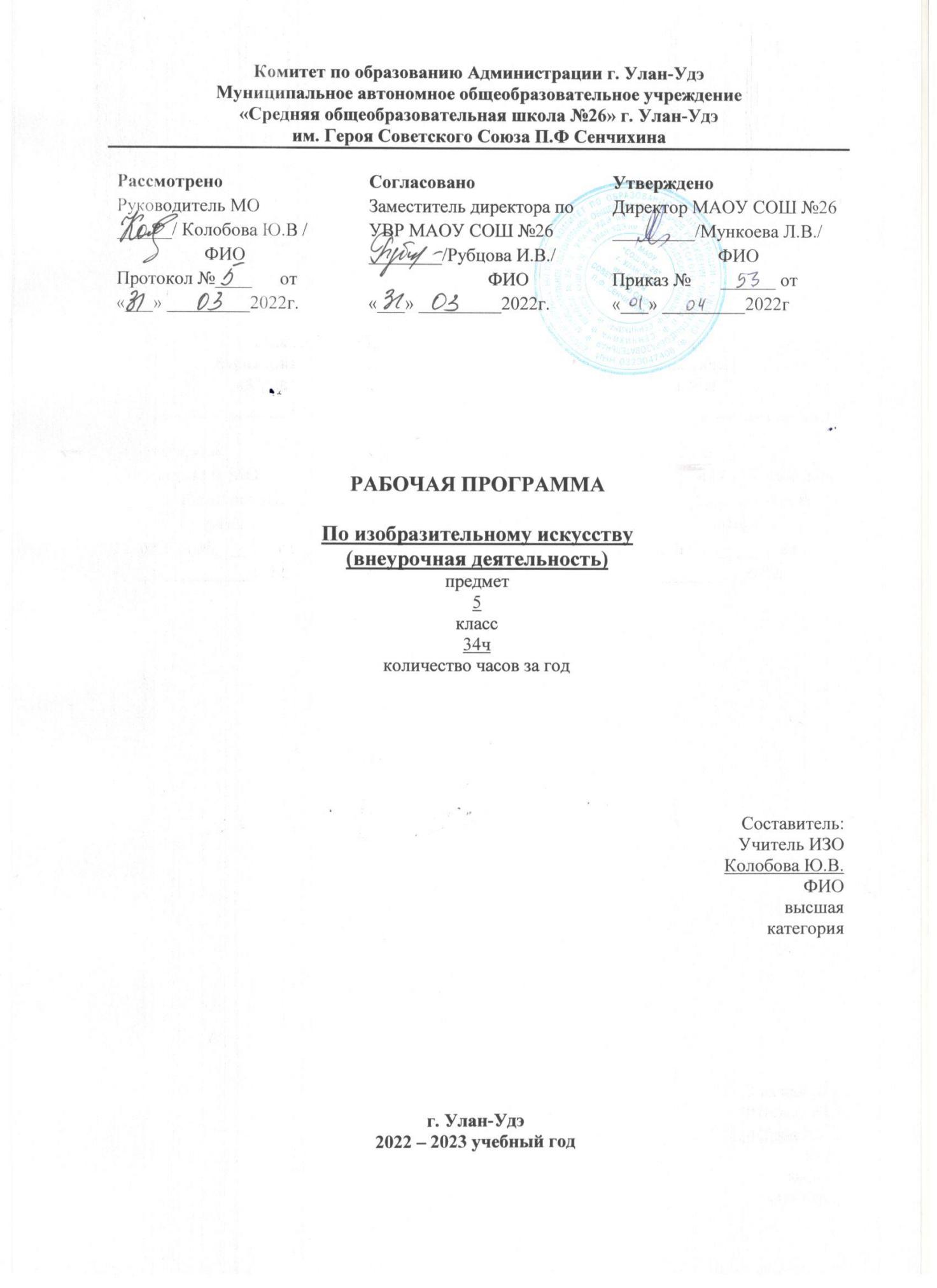 Пояснительная запискаРабочая программа по внеурочной деятельности в образовательной области «Изобразительное искусство» составлена для обучающихся 5 класса. Данная программа разработана в соответствии:с правовыми документами федерального уровня:Федеральный закон Российской Федерации от 29 декабря 2012 г. № 273-ФЗ «Об образовании в Российской Федерации» (п. 22 ст.2 ч.1.5, ст. 12. ч.7 ст. 28, ст.30. п.5 ч.3 ст.47, п.1 ч.1 ст. 48);Федеральный государственный образовательный стандарт основного общего образования, утв. приказом Министерства просвещения РФ от 31.05.2021г. № 287 (далее – ФГОС ООО).Письмо Минобрнауки России от 12.05.2011 303-296 «Об организации внеурочной деятельности при введении федерального государственного образовательного стандарта общего образования»;Стратегия развития воспитания в Российской Федерации на период до 2025 года», утвержденная Распоряжением Правительства РФ от 29 мая 2015г. № 996-р;Концепция духовно-нравственного развития и воспитания личности гражданина России;Постановление Главного санитарного врача РФ от 28.09.2020 № 28 «Об утверждении СанПиН 2.4.3648-20 «Санитарно-эпидемиологические требования к условиям организации обучения в общеобразовательных учреждениях»» (далее СанПиН 2.4.3648-20); Письмо Минобрнауки России от 07.08.2015г. № 08-1228 «О направлении методических рекомендаций по вопросам введения ФГОС ООО»;Письмо Минобрнауки России «О направлении Методических рекомендаций по уточнению понятия и содержания внеурочной деятельности в рамках реализации основных общеобразовательных программ, в том числе в части проектной деятельности» № 09-1672 от 18.08.2017Цель работы данного курса – формирование знаний, умений и навыков для решения практических задач, а также развитие творческих способностей посредством расширения общекультурного кругозора и создания условий для творческой самореализации ребёнка, формирование эстетических чувств, интереса к изобразительному искусству; способствовать развитию интереса к изобразительному и декоративно-прикладному искусству, также сюжетному рисованию нетрадиционными техниками изображения, желания и умения подходить к любой своей деятельности творчески, способности к восприятию искусства и окружающего мира, умений и навыков сотрудничества в художественной деятельности.Задачи:- совершенствование эмоционально-образного восприятия произведений искусства и окружающего мира;- освоение первоначальных знаний о пластических искусствах: изобразительных, декоративно-прикладных, конструктивных – их роли в жизни человека и общества;- овладение элементарной художественной грамотой; формирование художественного кругозора и приобретение опыта работы в различных видах художественно-творческой деятельности; совершенствование эстетического вкуса.- расширение и углубление знаний детей с нетрадиционными техниками изображения, их применением, выразительными возможностями, свойствами изобразительных материалов, совершенствовать навыки в овладении приёмами работы с различными материалами;- развитие навыков учащимися использовать различные приёмы в рисовании, развитие творческих способностей, фантазии, изобретательности, умение самостоятельно выполнять работу.Программа предоставляет возможность реализовать свой интерес к образовательной области «Искусство», способствует подготовке детей к самостоятельной жизни. В процессе кружковых занятий учащиеся приобретают знания о: Народном творчестве;Влияния интерьера на психологическое состояние человека;Технологии выполнения работ декоративно-прикладного назначения для украшения жилища:- изготовления картин из шерсти;- ковровой вышивки.На основе усвоенных знаний формируются умения выполнять декоративно-прикладные работы для украшения интерьера в техниках ковровой вышивки, создавать картины из шерсти.Содержание тем объединяется идеей оформления интерьера. В большинстве тем предусматривается выполнение различных вариантов изделий, что способствует большей заинтересованности учащихся.Программа рассчитана на 34 часа в год, 1 час в неделю.ИндивидуальнаяПарнаяГрупповаяКоллективно-творческая работаРабота с родителями. Формы проведения работы объединения отличаются публичностью, как правило, это выставки, творческие конкурсы.Режим: продолжительность занятий 1 час 1 раз в неделю.Рабочая программа составлена с учетом программы воспитания. Воспитательный потенциал предмета  реализуется через:привлечение внимания обучающихся к ценностному аспекту изучаемых на уроках явлений, организацию их работы с получаемой на уроке социально значимой информацией – инициирование ее обсуждения, высказывания обучающимися своего мнения по ее поводу, выработки своего к ней отношения;демонстрацию обучающимся примеров ответственного, гражданского поведения, проявления человеколюбия и добросердечности, через подбор соответствующих текстов для чтения, задач для решения, проблемных ситуаций для обсуждения в классе;применение на уроках интерактивных форм работы с обучающимися: интеллектуальных игр, стимулирующих познавательную мотивацию обучающихся; дидактического театра, где полученные на уроке знания обыгрываются в театральных постановках; дискуссий, которые дают обучающимся возможность приобрести опыт ведения конструктивного диалога; групповой работы или работы в парах, которые учат обучающихся командной работе и взаимодействию с другими обучающимися;инициирование и поддержку исследовательской деятельности обучающихся в рамках реализации ими индивидуальных и групповых исследовательских проектов, что даст обучающимся возможность приобрести навык самостоятельного решения теоретической проблемы, навык генерирования и оформления собственных идей, навык уважительного отношения к чужим идеям, оформленным в работах других исследователей, навык публичного выступления перед аудиторией, аргументирования и отстаивания своей точки зрения.Ожидаемые результаты и способы их проверки (соответствие задач и результатов).При освоении программы курса обеспечивается достижение личностных, метапредметных и предметных результатов деятельности обучающихся.Личностные результаты освоения программы кружка «Палитра»:понимание особой роли культуры и искусства в жизни общества и каждого отдельного человека;сформированность эстетических чувств, художественно- творческого мышления, наблюдательности и фантазии;сформированность    эстетических    потребностей (потребностей в общении с искусством, природой, потребностей в   творческом отношении к окружающему миру, потребностей в самостоятельной практической творческой деятельности), ценностей   и чувств;развитие этических чувств, доброжелательности и эмоционально-нравственной отзывчивости, понимания и сопереживания чувствам других людей;овладение навыками коллективной деятельности в процессе совместной   творческой   работы   в   команде   одноклассников под   руководством   учителя;Метапредметные результаты освоения учащимися программы кружка «Палитра»:освоение способов решения проблем творческого и поискового характера;овладение умением творческого видения с позиций художника, т. е. умением сравнивать, анализировать, выделять главное, обобщать;формирование умения понимать причины успеха / неуспеха учебной деятельности и способности конструктивно действовать даже в ситуациях неуспеха;освоение начальных форм познавательной и личностной рефлексии;овладение логическими действиями сравнения, анализа, синтеза, обобщения, классификации по родовидовым признакам;овладение   умением   вести   диалог, распределять   функции   и роли в процессе выполнения коллективной творческой работы;использование средств информационных технологий для решения различных учебно-творческих задач в процессе поиска дополнительного изобразительного материала, выполнение творческих проектов, отдельных упражнений по живописи, графике, моделированию;умение планировать и грамотно  осуществлять  учебные  действия в соответствии с поставленной задачей, находить варианты решения различных художественно-творческих задач;
умение рационально строить самостоятельную творческую деятельность,   умение   организовать   место  занятий;осознанное стремление к освоению новых знаний и умений, к достижению более высоких и оригинальных творческих результатов.Предметные результаты освоения учащимися программы кружка «Палитра»:сформированность первоначальных представлений о роли изобразительного искусства в жизни человека, его роли в духовно-нравственном развитии человека;сформированность основ художественной культуры, в том числе на материале художественной культуры родного края, эстетического отношения к миру; понимание красоты как ценности, потребности в художественном творчестве и в общении   с искусством;овладение практическими умениями и навыками в восприятии, анализе и оценке произведений искусства;овладение элементарными практическими умениями и навыками в различных видах художественной деятельности (рисунке, живописи, скульптуре, художественном конструировании), а также в специфических формах художественной деятельности, базирующихся на ИКТ (цифровая фотография, видеозапись, элементы мультипликации и пр.);знание видов художественной деятельности: изобразительной (живопись, графика, скульптура), конструктивной (дизайн и архитектура), декоративной (народные и прикладные виды искусства);знание основных видов и жанров пространственно-визуальных   искусств;понимание образной природы искусства;эстетическая оценка явлений природы, событий окружающего мира;применение художественных умений, знаний и представлений в процессе выполнения художественно-творческих работ;способность узнавать, воспринимать, описывать и эмоционально оценивать несколько великих произведений русского и мирового искусства;умение обсуждать и анализировать произведения искусства, выражая суждения о содержании, сюжетах и выразительных средствах.В процессе выполнения работы по изготовлению изделий используется текущий контроль. Руководитель кружка непрерывно отслеживает процесс работы учащихся, своевременно направляет обучающихся на исправление неточностей в практической работе. Учащиеся в качестве текущего контроля используют самоконтроль. Текущий контроль позволяет в случае необходимости вовремя произвести корректировку деятельности и не испортить изделие.Кроме текущего контроля используется итоговый контроль. После выполнения каждого изделия, предусмотренного программой, организуется выставка детских работ. Совместный просмотр выполненных образцов и изделий, их коллективное обсуждение, экспертная оценка творческих работ, фотографирование. Участие учащихся в школьных, городских выставках творческих работ.Сроки реализации: один учебный год.Содержание тем учебного курсаТематическое планированиеУчебно-методический комплексДля учителя:Выготский Л.С. Воображение и творчество в детском возрасте. - М.: Просвещение, 2019.Неменский Б.М, Мудрость красоты. - М.: Просвещение, 2017.Рисунок. Живопись. Композиция: Хрестоматия. /Сост. Н.Н. Ростовцев и др. - М.: Просвещение, 2020.Костерин Н.П. Учебное рисование. - М.: Просвещение, 1980.Этюды об изобразительном искусстве: 2-е изд. - М.: Просвещение, 2018.Горячева Н.А. Первые шаги в мире искусства: - М.: Просвещение, 2019.Михайлов А.М. Искусство акварели. - М.: Изобразительное искусство, 2018.Школа рисования. Основы рисунка. Графика и пастель. Д.Орлова. Ленинградское издательство 2020г.Современная энциклопедия начальной школы. Шалаева Г.П. Олма- пресс 2019г.Библиотека учителя изобразительной деятельности. Занятия и игровые упражнения по художественному творчеству с детьми 7-14 лет. В.В. Ячменева. Владос 2021г.Занимательные материалы по изобразительному искусству. Методическое пособие. И.Д.Агеева . Творческий центр Москва 2018г.Искусство как метод преподавания различных дисциплин.Л.Д. Назарова. Творческий центр Москва 2019г.- Схемы, плакаты, таблицы.- Интернет-ресурсы  Для учащихся:1. Изобразительное искусство. 2–8 классы. Создание ситуации успеха: коллекция интересных уроков / авт.-сост. А. В. Пожарская [и др.]. – Волгоград : Учитель, 2020.
2. Федеральный государственный образовательный стандарт начального общего образования : текст с изм. и доп. на 2018 г. / М-во образования и науки Рос. Федерации. – М. : Просвещение, 2019.
3. Барбара Айзенбарт. "Полный курс акварели". – М.: АСТ-Астрель. 2021.
5. Википедия. Свободная энциклопедия. – Режим доступа : http://ru.wikipedia.org/wiki
6. Федеральный государственный образовательный стандарт. – Режим доступа: http://www.standart.edu.ru7. Интернет-ресурсы№п.пСписок разделов Количество часовФормы  проведения занятийВиды учебной деятельности1Введение. Инструменты, материалы, приспособления. Техника безопасности 1Групповая Беседа о технике безопасности на занятиях по изобразительному искусству2Выразительные возможности графических материалов. 8Индивидуальная Изображение на плоскости и в объеме (с натуры, по памяти и по представлению);Рисование с натуры (рисунок, живопись) включает в себя изображение объектов действительности, а также рисование их по памяти и по представлению;Рисование с натуры, по памяти и по представлению;выполнение тематических композиций на плоскости и в объеме из реальных и абстрактных форм3Выразительные возможности живописных материалов. 7Индивидуальная Выполнение тематических композиций на плоскости и в объеме из реальных и абстрактных форм;выполнение декоративных композиций (сюжетно-тематический натюрморт, орнамент);выполнение декоративных композиций-импровизаций;моделирование и художественное конструирование изделий из бумаги;художественная роспись;4Выразительные возможности композиции. 18Индивидуальная Рисование с натуры (рисунок, живопись) включает в себя изображение объектов действительности, а также рисование их по памяти и по представлению;рисование на темы и иллюстрирование (композиция);5Итоговое занятие. Подготовка и проведение выставки.1ГрупповаяОбсуждение работ товарищей, результатов коллективного творчества и индивидуальной работы на занятиях №Список  разделов и темКоличество часов1Введение. Инструменты, материалы, приспособления. Техника безопасности 1Выразительные возможности графических материалов. 82Простой карандаш. Линии.13Простой карандаш. Поэтапное изображение домашних животных.14Простой карандаш. Поэтапное изображение домашних животных.15Черная гелиевая ручка. Зентанглы.16Черная гелиевая ручка. Зентанглы.17Черная гелиевая ручка. Зентанглы.18Уголь. Тушь. Красота линий и пятен. Деревья.19Мастер -фломастер1Выразительные возможности живописных материалов. 710Акварель. Монотипия111Акварель. Монотипия112Гуашь. Бабочки и насекомые. Создание ритмической композиции113Гуашь. Бабочки и насекомые. Создание ритмической композиции114Гуашь. Сказочный дворец. Дать понятие о цветовом настрое в композиции.115Гуашь Отрисовка изображения для открытки. Цветовое решение открытки116Гуашь Отрисовка изображения для открытки. Цветовое решение открытки1Выразительные возможности композиции. 1017Большое и маленькое. Понятие о контрасте. Контраст величины.118Черное и белое. Контраст силуэтов. Понятие о тоновой и цветовой графике. Разнообразие фактур.119Композиция «Старое и молодое дерево». Нахождение соотношения черного и белого.120Композиция «Дерево чудес», на котором растет все, что ни пожелаешь.121Композиция «Дерево чудес», на котором растет все, что ни пожелаешь.122Композиция «На морском дне»123Композиция «На морском дне»124Рисование домашних и диких животных.125Рисование животных жарких стран126Рисование  на развитие фантазии «Сказочное животное».1Выразительные возможности композиции. 827Весна идет- весне дорогу. Пейзаж акварельными красками128Фруктовый человек. Ассоциативный рисунок.129Фруктовый человек. Ассоциативный рисунок.130На другой планете. Колорит. Развитие фантазии.131На другой планете. Колорит. Развитие фантазии.132Берегите природу! Создание экологических плакатов133Берегите природу! Создание экологических плакатов134Итоговое занятие. Подготовка и проведение выставки.1Итого34